ОБЯЗАТЕЛЬНЫЙ КОМПЛЕКТ ШКОЛЬНОЙ ФОРМЫ С ФИРМЕННЫМ ЛОГОТИПОМ ДЛЯ ДЕВОЧЕК Стоимость за весь комплект – 250 евро/челЖенское поло с логотипом школы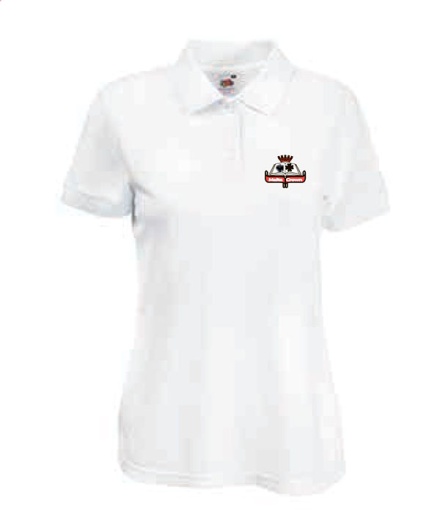 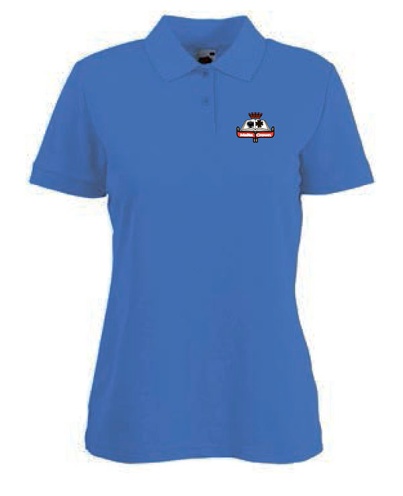 Школьная форма с фирменным логотипом (с учетом индивидуальных размеров) изготавливается и централизовано закупается на Мальте.Поло- белого - 2 шт.- синего цвета - 2 шт.- голубого цвета - 2 шт.Свитшот – 1 шт. Кардиган женский синего цвета -1 шт.Изготовление и нашивка логотипов Учащиеся могут индивидуально заказать юбку или брюки темно-синего цвета за дополнительную плату.Стоимость пошива – по запросу..Кардиган с логотипом школы синего цвета 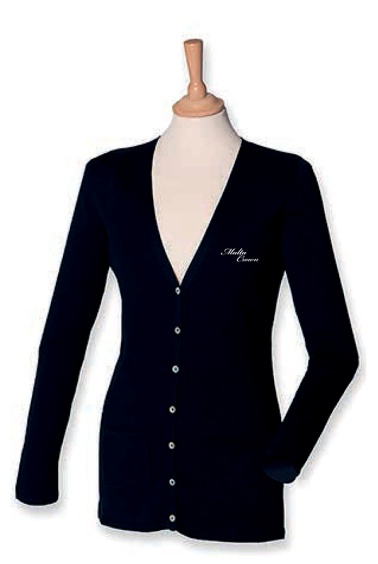 Школьная форма с фирменным логотипом (с учетом индивидуальных размеров) изготавливается и централизовано закупается на Мальте.Поло- белого - 2 шт.- синего цвета - 2 шт.- голубого цвета - 2 шт.Свитшот – 1 шт. Кардиган женский синего цвета -1 шт.Изготовление и нашивка логотипов Учащиеся могут индивидуально заказать юбку или брюки темно-синего цвета за дополнительную плату.Стоимость пошива – по запросу..Свитшот синий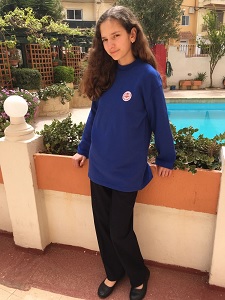 Школьная форма с фирменным логотипом (с учетом индивидуальных размеров) изготавливается и централизовано закупается на Мальте.Поло- белого - 2 шт.- синего цвета - 2 шт.- голубого цвета - 2 шт.Свитшот – 1 шт. Кардиган женский синего цвета -1 шт.Изготовление и нашивка логотипов Учащиеся могут индивидуально заказать юбку или брюки темно-синего цвета за дополнительную плату.Стоимость пошива – по запросу..